Муниципальное бюджетное учреждение дополнительного образованияЦентр  «Эдельвейс»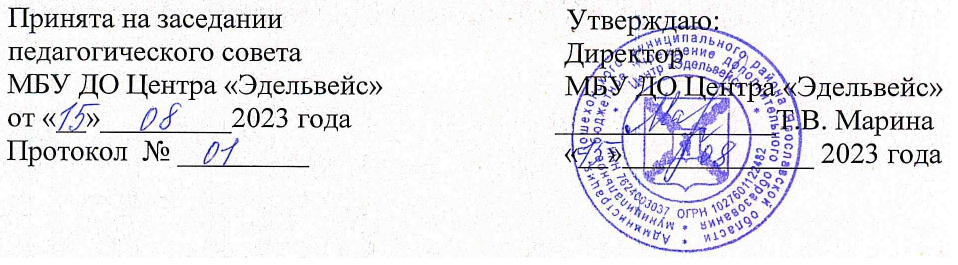 Социально – гуманитарная   направленность Дополнительная общеобразовательная  программа «Радуга добра»Срок реализации: 3годаВозраст обучающихся: 12 - 15 летРазработал: педагог дополнительного образования Торопова Светлана АлександровнаПошехонье, 2023г.Содержание1.Пояснительная записка………………………………………………………1.1. Направленность………………………………………………………………..1.2. Актуальность программы……………………………………………………1.3. Отличительные особенности программы 1.4. Адресат программы ..…………………………………………………….........1.5. Объем и срок освоения программы. …………………………………………1.6. Форма обучения……………………………………………………………….1.7. Особенности организации образовательного процесса …………………..1.8. Цель и задачи программы……………………………………………………..1.9. Ожидаемые результаты ………………………………………………………2. Содержание программы…………………………………………………….2.1. Учебно – тематический план первого года обучения …………………2.2. Содержание тематического плана первого года обучения…………………2.3. Календарный учебный график первого года обучения…………………….2.4. Учебно – тематический план второго года обучения……………………..2.5. Содержание тематического план второго года обучения…………………2.6. Календарный учебный график второго года обучения…………………2.7. Учебно – тематический план третьего года обучения…………………….2.8. Содержание тематического плана третьего года обучения………………..2.9. Календарный учебный график третьего года обучения………………3.Условия реализации программы……………………………………………….3.1. Материально – техническое обеспечение……………………………………3.2. Информационное обеспечение………………………………………………3.3. Кадровое обеспечение ………………………………………………………3.4. Мониторинг ………………………………………………………………3.5. Контрольно-измерительные материалы…………………………………….4.Методическое обеспечение программы……………………………………4.1. Методы и приемы организации образовательного процесса………………4.2. Формы учебных занятий……………………………………………............4.3. Педагогические технологии………………………………………………….4.4. Алгоритм учебного занятия…………………………………………………4.5. Дидактические материалы……………………….........................................................................5. Список литературы……………………………………………………….1.Пояснительная записка Дополнительная общеразвивающая программа «Я - волонтер» разработана на основе нормативных документов:Федерального Закона от 289.12.2012г. № 273-ФЗ «об образовании в РФ».Федеральный Закон от 31 июля 2020 г. № 304-ФЗ «О внесении изменений в Федеральный закон «Об образовании в Российской Федерации» по вопросам воспитания обучающихся». Концепции развития дополнительного образования детей до 2030года (утверждена распоряжением Правительства Российской Федерации от 31 марта 2022 года №678-р).Cанитарно-эпидемиологическими требованиями к организациям воспитания и обучения, отдыха и оздоровления детей и молодежи (утв. Главным государственным санитарным врачом РФ от 28.09.2020 г. № 28).Приказ Министерства просвещения Российской Федерации  от 27 июля 2022 г. № 629 г. Москва «Об утверждении Порядка организации и осуществления образовательной деятельности по дополнительным общеобразовательным программам».Стратегические приоритеты в сфере реализации государственной программы Российской Федерации "Развитие образования" до 2030 года(в ред. Постановления Правительства РФ от 07.10.2021 № 1701).Стратегией развития воспитания в Российской 
Федерации на период до 2025 года, утвержденной постановлением 
Правительства РФ от 29.05.2015 г. № 996-р.Устав МБУ ДО Центра «Эдельвейс».1.1. Направленность дополнительной общеобразовательной   программы: социально - гуманитарная. Уровень освоения программы базовый. 1.2Актуальность программы    В истории педагогики известны тимуровское движение и общественно-полезная деятельность как основа существования детских и молодежных объединений и организаций. Волонтерская деятельность как проявление милосердия и человеколюбия существует, и будет существовать до тех пор, пока сохраняется потребность людей в помощи и ограничены возможности государства удовлетворять потребности граждан в социальной поддержке. В России сегодня действует много молодежных волонтерских объединений, которые занимаются различными видами деятельности. Волонтерское движение сейчас развивается довольно бурно. И одна из основных причин этого добровольность и свобода выбора.    Добровольчество является одним из эффективных способов получения молодежью новых знаний, развитию навыков общественной деятельности, формированию нравственных ценностей, активной гражданской позиции.    Дополнительная общеобразовательная программа социально педагогической направленности «Радуга добра» направлена на освоение обучающимися волонтерской деятельности. Работа в волонтерском отряде поможет ребятам поменяться внутренне, и даже внешне. Обучающиеся обретут самоуважение, станут уверенными и привлекательными для окружающих. В дальнейшей жизни им проще будет общаться, взаимодействовать и включаться в любую деятельность, легко занимать лидерские позиции, проявлять в то же время толерантность и уважение к окружающим. В процессе деятельности волонтеры будут взаимодействовать с внешним миром: получая информацию, знания, обучаясь и развивая личностные качества. Взаимодействуя между собой в процессе деятельности, приобретают умения работать в команде, учатся разрешать конфликты, передавать информацию вовне, своим сверстникам, по принципу “равный - равному”, проводя Дни профилактики с тематическими информационными выходами в профилактические занятия, профилактические сказки для младших, агитационные выступления, игры, акции, оформление информационных листовок, буклетов, написание статей в газету. Программа предусматривает дистанционное обучение.Новизна программы   Программа дополнительного образования отражает современные идеи. В данной программе разные направления воспитательной деятельности от пропаганды здорового образа жизни, физического и творческого развития личности, трудового и экологического воспитания до формирования гражданской позиции подрастающего поколения, через включение детей в социально - значимую деятельность и развитие самоуправления обучающихся.     Данная программа призвана сформировать в участниках добровольческого объединения лидеров, способных вести за собой своих сверстников, как умелых организаторов разнообразных интересных дел. 1.3. Отличительные особенности дополнительной общеразвивающей программы: является то, что для проведения занятий с обучающимися используются разнообразные формы досуговой деятельности. Они представляют собой коллективные дела, которые направлены на проявление творческих способностей, умение работать в команде, активное участие каждого. Мотивирует к совместной работе в профилактике вредных привычек по принципам командного взаимодействия в детской и подростковой среде. В целях организации непрерывного образовательного процесса по дополнительной общеобразовательной общеразвивающей программе «Радуга добра» и для реализации её в полном объеме, в условиях исключающих очную форму обучения (в случае эпидемии, на время карантинных мероприятий) учебный процесс реализуется с применением дистанционных технологий. Дистанционные задания формируются в соответствии с учебно-тематическим и календарным планированием программы.1.4. Адресат программыПрограмма «Радуга добра» создана для обучающихся 12-15 лет. 12 -13лет первый год обучения,13-14 второй год обучения, 14-15 третий год обучения.1.5. Объем и срок освоения программы. Программа расcчитана на 3года освоения ее обучающимися.  Образовательный процесс строится как последовательное освоение обучающимися содержания образования. Программа предусматривает занятия 2 раза в неделю по 2 академических часа каждое и рассчитана на 144часа в год. 1.6. Форма обучения: очная1.7. Особенности организации образовательного процесса.  Данная программа формирует механизмы вовлечения обучающихся в многообразную общественную социально-значимую деятельность, направленную на развитие инициативы и ответственности, повышение уровня толерантности, добровольности. Программа включает в себя не только изучение волонтерского движения, но и практическую, творческую деятельность обучающихся, мотивирует к совместной работе в профилактике вредных привычек по принципам командного взаимодействия в детской и подростковой среде. Содержание программы ежегодно может корректироваться в рамках учебно-тематического планирования. В процессе обучения возможна корректировка сложности заданий, использование разнообразных форм организации учебного процесса с учетом индивидуальных особенностей обучающихся, имеющегося у них опыта и различной скорости, и степени усвоения учебного материала. Педагог может варьировать последовательность изучения тем или менять темы в календарно - тематическом планировании. 1.8. Цели и задачи программыЦель: формирование позитивных установок обучающихся на добровольческую деятельность, а также для развития их самостоятельной познавательной деятельности, воспитания активной гражданской позиции, толерантных качеств личности, здорового образа жизни. Задачи:Образовательные:Обучить методикам проведения некоторых досуговых форм, основам работы с различными видами информации.Развивающие:Развить коммуникативные качества, умения работать в команде, уверенности в себе;Воспитательные: Воспитать активную гражданскую позицию, неравнодушного отношения к жизни, толерантные качества личности, милосердие, доброту, отзывчивость;Формировать потребность в ведении здорового образа жизни, сохранения и укреплении здоровья.1.9. Ожидаемые результаты.Первый год обучения обучающиеся должны знать:- историю развития волонтерского движения;- основные добровольческие организации России;-понятие, виды, алгоритм проведения социальной акции;-правила составления информационного буклета;- методику организации и проведения конкурсной программы, познавательной игры, КТД;- возрастные психологические особенности людей пожилого возраста, детей младшего школьного возраста;- правила выхода из конфликтной ситуации;- влияние психоактивных веществ на организм человека;- способы отказа от употребления психоактивных веществ.обучающиеся должны уметь:- владеть навыками планирования и самоанализа;- уметь составлять информационный буклет средствами MicrosoftOffice;-организовывать игры на знакомство и сплочение в разных возрастных группах;- уметь разрабатывать игровые программы на различные темы;- устанавливать контакт с незнакомыми людьми, договариваться, поддерживать разговор на заданную тему;- владеть навыками поведения в конфликтной ситуации.2 год обучения.обучающиеся должны знать:- права и обязанности человека в обществе;- способы, приёмы сохранения и укрепления здоровья;- приёмы самооценки и самоконтроля в отношении собственного здоровья;- взаимодействовать в коллективе, в обществе;- методику организации и проведения конкурсно -игровой программы, познавательной игры, коллективно - творческого дела, социальной акции;- правила выхода из конфликтной ситуации;- владеть навыками поведения в конфликтной ситуации;- структуру и правила оформления делового письма; - биологические и социальные последствия наркотической зависимости. обучающиеся должны уметь: - создавать социальный плакат; - составлять деловое письмо, писать новостную статью; - эффективно общаться с детьми с ограниченными возможностями здоровья, пожилыми людьми, подростками девиантного поведения; - выступать в роли организатора различных дел социальной направленности. - уметь разрабатывать и проводить игровые программы на различные темы.3 год обученияобучающиеся должны знать:особенности влияния вредных привычек на здоровье младшего школьника;права и обязанности волонтеров;основные направления деятельности волонтерских отрядов;основные формы работы волонтеров;способы сохранения и укрепление здоровья;основы развития познавательной сферы;свои права и права других людей;соблюдать общепринятые правила в семье, в школе, в гостях, транспорте, общественных учреждениях;обучающиеся должны уметь:- организовывать совместную работу команды, формулировать единые цели; - избегать конфликтных ситуаций, манипулирования, уметь конструктивно высказываться и принимать обратную связь;-  организовывать и вести дискуссию; - планировать и подготавливать проекты различной направленности;-  уметь разрабатывать и проводить мероприятия, игровые программы на различные темы.Первый год обучения Задачи:-обучить методикам проведения некоторых досуговых форм;-  познакомить с технологией социальной акции и проведения социальных дел;-  обучить основам работы с различными видами информации;- формировать организаторские умения и навыки;- развивать коммуникативные качества, умения работать в команде.- формировать организаторские умения и навыки, развивать лидерские качества; -развивать навыки взаимодействия с людьми различных социальных категорий- формировать отношения к социальному служению как к норме жизни;- создавать комфортную обстановку на занятиях, а также атмосферу доброжелательности и сотрудничества;- развивать активную деятельность;- формировать общественную активность, реализацию в социуме.2.Содержание программы2.1. Учебно –  тематический план первого года обученияОжидаемые результаты по окончании 1 года обучения:обучающиеся будут  знать:- историю развития волонтерского движения;- основные добровольческие организации России;-понятие, виды, алгоритм проведения социальной акции;-правила составления информационного буклета;- методику организации и проведения конкурсной программы, познавательной игры, КТД;- возрастные психологические особенности людей пожилого возраста, детей младшего школьного возраста;- правила выхода из конфликтной ситуации;- влияние психоактивных веществ на организм человека;- способы отказа от употребления психоактивных веществ.2.2. Содержание учебного плана первого года обучения1.Вводное. Инструктаж по ППБ и ТБТеория: Знакомство с планом работы на учебный год. Знакомство со спецификой работы волонтёрского отряда. Ознакомление с инструкциями по охране труда и технике безопасности.2. « Волонтерское  движение»Теория:Цель, задачи, специфика работы волонтёрского отряда.Развитие волонтерского движения, формирование позитивных установок учащихся на добровольческую деятельность.Практика: беседы, конкурсы и викторины, командный тренинг «Будем знакомы». Игры: «Тройки», «Я желаю тебе завтра…», «Снежный ком». «Узел», «Путаница», «Остров», «Автобус», «Тропа доверия». Тренинг «Командообразование».3.«Безопасная дорога»Теория: расширение и углубление знаний обучающихся по безопасности жизнедеятельности.Практика: конкурс рисунков, викторина по ПДД, создание памяток, проведение    конкурса по правилам дорожного движения в д. о  «Планета Sтеам».4.  «Профилактика пропаганда ЗОЖ»Теория:Отношение подростков к ЗОЖ. Содействовать утверждению в жизни современного общества идей добра и красоты, духовного и физического совершенствования обучающихся. Здоровье человека. Понятие о больном и здоровом организме. Можно ли самому творить здоровье. Здоровый образ жизни – путь к достижению высокого уровня человека. Составляющие ЗОЖ. Человек творец самого себя. Современные методы оздоровления. Значение питания в жизни человека. Зачем человек ест. Приятного аппетита. Неправильное питание и заболевания. Какой должна быть наша пища. Знакомство с разнообразием продуктов питания. Полезные продукты для здоровья. Роль спорта в жизни человека. Спортивные секции и кружки. Роль спорта в укреплении и физического и душевного здоровья. Что значит дружить со спортом? Береги здоровье смолоду!Практика:Выпуск газет, листовок, конкурс рисунков, игры, викторины, участие в районных мероприятиях Мы за ЗОЖ» Сюжетно - ролевая игра «Мы идём в магазин». Игры: «Хлопки», «Закончи пословицу», «Сундучок загадок», «Подпрыгни до ладони», «Индейцы»5.«Человек и общество»Теория: Доброта, взаимопонимание, терпение. Взаимоотношения между людьми. Самоуважение и уважение по отношению к другим людям. Человек – уникальная личность. Качества толерантной личности. Правила толерантного общения. Конвенция ООН о правах ребёнка. История появления речевых этикетных формул. Этикет общения по телефону и в социальных сетях. Речевой этикет и культура общения. Правила беседы. Умение говорить и слушать собеседника. Тон разговора и манера при ведении беседы. Культура речи. Гостевой этикет. Этикет визитов и приёмов гостей. Как вести себя за столом. Как правильно есть. Поведение в общественном транспорте. Вежливость, услужливость, любезность, предусмотрительность. Этикет поведения в театре, в кино, на концерте, в музее. Уважение к зрителю. Умение владеть собой. Мимика и жесты. Выражение эмоций положительными и отрицательными жестами. Мы отвечаем за свои поступки.Практика: беседа, викторины «Словарь вежливых слов», «Давайте поприветствуем друг друга», «Азбука этикета». Упражнения: «Сходства и различия», «Я подарок для человечества», «Качества толерантной личности», «Давайте пофантазируем…». Сочинение - миниатюра «Волшебные слова».6.Игровые программыТеория: составление сценария для проведения игровой программы.Практика: проведение игровых программ для дошкольников и младших школьников.7.«Профилактика травматизма»Теория:«Дорожно - транспортный детский травматизм»Практика: беседы, изготовление памятки, выпуск газеты, конкурс рисунков.8. « Добро, милосердие и сострадание»Теория: беседа «О добре и милосердии. Возрождение лучших отечественных традиций благотворительности.Практика:Викторины, оказание помощи, акции, тест, дискуссия.9. Информационные технологии в работе волонтеровТеория:  Информационный буклет. Принципы создания и оформления информационных буклетов. Цели, задачи, назначение, стиль, форма, логическая схема буклета. Технические и дизайнерские рекомендации. Критерии и оценки качества. Презентация. Как составить агитационную презентацию. Написание делового письма. Понятие «плакат». Технология создания тематического плаката. Технические и дизайнерские рекомендации. Критерии и оценки качества. Понятие «социальная реклама». Различия социальной рекламы от коммерческой. Имиджевая реклама. Роль социальной рекламы в профилактической деятельности. Социальная реклама как метод первичной профилактики. Как придумать хороший слоган. Технология социальной рекламы  (основы разработки текста и иллюстрации рекламы). Интернет в профессии волонтер. Источники информации. Работа с интернет источниками по поиску информации социального характера. Принципы создания. Листовка. Практика:Творческая мастерская по созданию листовки, буклета, делового письма.10.ПраздникиТеория: создание сценария.Практика: проведение праздника: «8марта», «23 февраля», «Новый год», «Международный день добровольцев» для обучающихся Центра «Эдельвейс».11.Основы проведения социальных делТеория: Виды профилактической деятельности. Первичная, вторичная и третичная профилактика. Эффективные методы первичной профилактики и использование их на практике. Пропаганда здорового образа жизни как альтернативапрофилактики асоциальных явлений. Нормативно - правовые документы, регулирующие поведение молодежи в соответствии с социальными нормами поведения в обществе. Формы и методы пропаганды здорового образа жизни. Современные формы проведения мероприятий профилактической направленности. Понятие «социальная акция». Виды социальных акций. Значение социальных акций в жизни общества. Основы проведения социальных акций. Виды досуговых мероприятий. Этапы подготовки и проведения  досуговых мероприятий (от этапа инициирования до этапа подведения итогов и анализа результатов). Целевая группа и ее особенность. Приёмы и методы работы с людьми разных социальных категорий. Психологические особенности подростков, детей младшего школьного возраста. Новообразования, проблемы подростков, младших школьников. Особенности работы. Психологические особенности людей пожилого возраста. Основные проблемы в жизни пожилого человека. Отношение к пожилым в обществе. Основные задачи в работе с пожилыми людьми и ветеранами. Психологический, биологический, социальный возраст людей пожилого возраста. Психологические особенности работы с детьми-сиротами, детьми с ограниченными возможностями здоровья. Основные проблемы. Принципы взаимодействия. Отношение в обществе к людям с ограниченными возможностями здоровья.Понятие, виды социальной акции. Этапы подготовки и проведения. Практика: разработка и проведение социальных акций, разработка и организация праздников, конкурсно  - игровых программ для детей. Трудовая помощь пожилым людям. Организация встреч и концертов.12.Лидерство в волонтерском объединении. Типы лидерства.Теория: Самовоспитание и достижение жизненных целей. Понятие «Лидер», основные качества лидера. Формальный и неформальный лидер. Целостность личности и комплексность свойств лидера. Структура личности лидера. Человек. Гражданин. Лидер: Российская государственная символика. Азы правовой культуры. Конвенция о правах ребёнка. Типы лидеров: лидер -созидатель, лидер - разрушитель, лидер - инициатор, лидер - умелец, деловой лидер, лидеры -генераторы эмоционального настроя. Отличительные черты лидера от руководителя. Качества лидера. Развитие лидерских качеств. Лидер и группа. Этика и культура взаимоотношений. Лидер –организатор. Организаторская техника как форма организации поведения лидера, средство его успешной деятельности, совокупность способов достижения цели. Готовность стать лидером. Правила руководства. Понятие «стиль работы лидера», его виды. Принципы организаторской деятельности.Практика: Игры: «Имею право», «Да–нет». Деловая игра «Выборы». Тренинг личностного роста13.Мероприятия воспитывающего и познавательного характера. В соответствии с планом воспитательной работы.14. Участие в конкурсах: районных, областных.15.Внеучебная деятельность: посещение выставок и музеев2.3. Календарный учебный график первого года обученияВторой год обученияЗадачи:- формировать активную гражданскую позицию, положительного отношения обучающихся к добровольческой деятельности;- воспитывать чувства коллективизма, готовности безвозмездно, бескорыстно служить обществу, толерантности, милосердия, доброты, отзывчивости;- развивать у обучающихся способность к личностному самоопределению и творческой самореализации;- развивать коммуникативные навыки, лидерских качеств, организаторских способностей;- развивать творческие способности, потребность в саморазвитии;- развивать коммуникативные качества, уверенности в себе, умения работать в команде;- развивать навыки взаимодействия с людьми различных социальных категорий.Учебно –  тематический план второго года обучения обучающиеся должны знать:- права и обязанности человека в обществе;- способы, приёмы сохранения и укрепления здоровья;- приёмы самооценки и самоконтроля в отношении собственного здоровья;- взаимодействовать в коллективе, в обществе;- методику организации и проведения конкурсно - игровой программы, познавательной игры, коллективно - творческого дела, социальной акции;- правила выхода из конфликтной ситуации;- владеть навыками поведения в конфликтной ситуации;- структуру и правила оформления делового письма; - биологические и социальные последствия наркотической зависимости. обучающиеся должны уметь:- создавать социальный плакат; - составлять деловое письмо, писать новостную статью; - эффективно общаться с детьми с ограниченными возможностями здоровья, пожилыми людьми, подростками девиантного поведения; - выступать в роли организатора различных дел социальной направленности. - уметь разрабатывать и проводить игровые программы на различные темы.2.5. Содержание тематического плана второго года обучения1. Я, мои друзья, семьяТеория: Раскрываются понятия «дружба», «добро», «зло», коллектив. Пословицы и поговорки о дружбе. Добрые и не добрые дела. Увлечения. Интересы. Мои друзья и совместное времяпрепровождение. Настоящий друг. Правила общения со сверстниками. Помни о других. Забота. Помощь. Оказание помощи. Уважай свое время и время других. «Рациональное» использование времени. Учимся понимать и принимать других людей. Конфликтные ситуации. Ссора. Драка. Приемы самостоятельного выхода из конфликтной ситуации. Умение работать в группе для достижения единой цели. Выбор профессии и планы на будущее. Семья. Семья – древо жизни. Тепло родного дома. Родители. Обязанности членов семьи. Моя родословная. История. Практика:Игры на знакомство и сплочение коллектива: «Как тебя зовут?», «Интервью», «Помнишь моё имя», «Назови имя соседа», «Весёлый фотограф».Тренинг «Знакомство участников волонтёрской группы». Составление и защита презентации «Моя родословная». Сочинение «Я и мои друзья»Раздел 2. Мы – команда волонтёров!Теория:Социальное служение и социальная работа. Добровольчество и благотворительность. Отзывчивость и душевное расположение к людям. Стремление делать добро. Понятие «волонтер», «волонтерская деятельность». Смысл и цели волонтёрского движения. История развития волонтерского движения в мире, России.  Направления волонтерской деятельности. Принципы волонтёрства. Кодекс и заповеди волонтёра. Детские и молодежные добровольческие организации. Бригады быстрого реагирования. Личный рост. Имидж волонтера: атрибуты волонтерской команды, образующие единый стиль.Практика:Игры: «Тройки», «Я желаю тебе завтра…», «Снежный ком». «Узел», «Путаница», «Остров», «Автобус», «Тропа доверия». Тренинг                                       « Командообразование ».Раздел 3. Школа общения. Теория: «Виды общения». «Общение и источники преодоления обид», «Составление правил твоей жизни»; Мультфильмы «Смешарики». Этикет и вежливость», «Цветик – семицветик  », «Уроки Тётушки совы. Уроки хорошего поведения»; видеоматериалы «Притча о Доброте», « Обида..Общение как одна из основных ценностей человека. Понятие «общение», «собеседник». Общение и его слагаемые. Виды и функции общения. Качества личности, помогающие в общении. Вербальное и невербальное общение. Условия эффективности разговора. Умение говорить и слушать собеседника. Тон разговора и манера при ведении беседы. Культура речи. Бытовое общение. Деловое общение. Овладение способами эффективного общения. Общение в группе. Конфликты и пути их разрешения. Стороны общения. Практика:Игры: «Я самый, самый», «Ассоциации», «Я лидер», «Снежный ком». Ролевые игры: «Здравствуй и прощай», «Давайте познакомимся». Упражнение «Проблемы общения у всех». Деловая игра «Комплимент». Тренинг «Белая ворона».Раздел 4. Лидер и команда.Теория:Самовоспитание и достижение жизненных целей. Понятие «Лидер», основные качества лидера. Формальный и неформальный лидер. Целостность личности и комплексность свойств лидера. Структура личности лидера. Человек. Гражданин. Лидер: Российская государственная символика. Азы правовой культуры. Конвенция о правах ребѐнка. Типы лидеров: лидер -созидатель, лидер - разрушитель, лидер - инициатор, лидер - умелец, деловой лидер, лидеры -генераторы эмоционального настроя. Отличительные черты лидера от руководителя. Качества лидера. Развитие лидерских качеств. Лидер и группа. Этика и культура взаимоотношений. Лидер –организатор. Организаторская техника как форма организации поведения лидера, средство его успешной деятельности, совокупность способов достижения цели. Готовность стать лидером. Правила руководства. Понятие «стиль работы лидера», его виды. Принципы организаторской деятельности.Практика:Игры: «Имею право», «Да–нет». Деловая игра «Выборы». Тренинг личностного роста.Форма занятий: видео, лекция с презентацией, деловая игра, тренинг. «Путь к лидерству»; Раздел 5. Мы и наша безопасность.Теория:Правда и вымыслы. Влияние алкоголя на детский организм. Алкогольное отравление. Алкоголь и будущее потомство. Мифы об алкоголе. Алкоголь и закон.Минздрав предупреждает... История появления табака в Европе. Влияние приобщения к табакокурению на организм человека. Пассивное курение. Здоровый выбор. Наркотики и их последствия для здоровья. Жизненные ценности. Употребление наркотиков и токсических веществ лишают человека всех жизненных ценностей. Личность. Качества личности. Качества личности, которые помогают воздержаться от употребления ПАВ. Ответственность человека за поступки, совершённые в состоянии алкогольного и наркотического опьянения. Физиологическая и моральная зрелость человека Наркотики и закон. Уверенность. Я становлюсь увереннее. Давление. Когда на тебя оказывают давление. Как сказать «нет». Сопротивление давлению. Умей сказать: «Нет!»Практика:Игры: «Спорные утверждения», «Степень риска», «Аукцион», «Ассоциации», «В здоровом теле – здоровый дух», «Степной огонь». Упражнение «Умей сказать: «Нет!». Тренинги: «Профилактика ПАВ», «Антинаркотический тренинг правильного поведения», «Тренинг личностного роста».Раздел 7. Технологические аспекты волонтёрской деятельности.Теория:Виды профилактической деятельности профилактики и использование их на практике. Пропаганда здорового образа жизни как альтернатива профилактики асоциальных явлений. Формы и методы пропаганды здорового образа жизни. Современные формы проведения мероприятий профилактической направленности. Понятие «социальная акция». Виды социальных акций. Значение социальных акций в жизни общества. Основы проведения социальных акций.Виды досуговых мероприятий. Этапы подготовки и проведения досуговых мероприятия (от этапа инициирования до этапа подведения итогов и анализа результатов). Приёмы и методы работы с людьми разных социальных категорий. Психологические особенности подростков, детей младшего школьного возраста. Новообразования, проблемы подростков, младших школьников. Особенности работы. Психологические особенности людей пожилого возраста. Основные проблемы в жизни пожилого человека. Отношение к пожилым в обществе. Основные задачи в работе с пожилыми людьми и ветеранами. Практика:Подготовка и проведение акций по профилактике асоциальных явлений в подростковой среде с использованием новейших технологий. Разработка и организация праздников, конкурсно-игровых программ для детей. Трудовая помощь пожилым людям. Раздел 8. Социально-значимая деятельность.Теория:Планирование мероприятий по пропаганде добровольческого движения.Организация и проведение добровольческих акций. Практика:Помощь по хозяйству одиноким пожилым людям: уборка квартиры, территории возле дома, покупка продуктов питания, лекарств, сбор урожая. Пропаганда ЗОЖ. Профилактические акции. Участие в городских, областных и Всероссийских акциях.Раздел 9. Мероприятия воспитывающего и познавательного характера в соответствии с планом воспитательной работыРаздел 10. Участие в конкурсах: «Золотая лесенка» и др.Раздел.11. Внеучебная деятельность посещение выставок и музеев)Раздел.12.  Итоговое занятие , (подведение итогов работы за год)2.6. Календарный учебный график второго года обученияТретий год обученияЗадачи:- Дать представление о понятиях «волонтер», сформировать систему знаний об принципах, лежащих в основе волонтерской деятельности.- Сформировать сплоченный деятельный коллектив волонтеров.- Вовлечь волонтерский отряд в участие в мероприятиях.- Утвердить позитивное отношение к здоровому образу жизни (при помощи акций, тренинговых занятий, тематических выступлений, конкурсов и др.)- Создать условия, позволяющие обучающимся своими силами вестиработу.2.7. Учебно –  тематический план третьего года обученияОбучающиеся   должны знать :- нормативно-правовую основу волонтерской деятельности,- формы и направления волонтерской деятельности в России,- формы профилактики и пропаганды ЗОЖ,- структуру совместного и сетевого мероприятия.Обучающиеся должны уметь:- через агитацию вовлечь в активную волонтерскую деятельность своих сверстников,- принимать активное участие в планирование, организации и проведении мероприятий,-использовать различные формы мероприятий на практике,- проводить анализ мероприятия и работу над ошибками.Содержание тематического плана третьего года обученияТеория:1. Вводный инструктаж по технике безопасности. Знакомство с задачами. Значение волонтерского движения. Правовые основы социального волонтерства.Практика: Знакомство в группе «Узнаём друг друга». 2.Я-волонтер Теория: Личностные стратегии волонтерской деятельности. Развитие волонтёрского движения в России. Государственная поддержка в сфере молодежной политики.   Практика: тренинг на сплочение коллектива, познавательная игра: Быть волонтером-это здорово», Тренинг «Мы единый коллектив», разработка стен газеты «Мы -волонтеры», марафон добрых дел, акции.3.Работа волонтеров по пропаганде ЗОЖ Формы организации участия учащихся в волонтерском объединении по пропаганде здорового образа жизни, противодействию распространения наркомании, алкоголизма и табакокурения в подростковой среде.Практика: Разработка буклетов, листовок, газет по профилактике алкогольной и наркотической зависимости.4 Тематические мероприятия   Теория: Разработка социально-значимых и тематических мероприятий. «День солидарности в борьбе с терроризмом», 23 февраля, 8 марта, «День матери»Практика: Проведение социально-значимых и тематических мероприятий, проектов.5.» Добро, милосердие и сострадание» Теория: «Истоки милосердия», «Милосердие и сострадание». Милосердие. Нужно ли оно в наше время?"Практика:Викторины О добре и милосердии. В доброте и милосердии – есть смысл жизни». Игра-путешествие: «Путешествие в страну вежливости», «Доброта спасет мир»6. «Безопасная дорога» Теория: Безопасность дорожного движения.Практика: конкурс рисунков, викторина по ПДД, создание памяток для обучающихся ПДД, проведение конкурса по правилам дорожного движения в д.о. «Планета Sтеам».7.Основы проведения социальных дел. Теория: Психологические особенности работы с людьми пожилого возраста. Понятия «социальная акция», «социальный проект». Основы социального проектирования. Этапы социального проектирования. Практика: Разработка и проведение социальных акций: День народного единства, День матери, акция «Ветеран живет рядом», акции по пропаганде ЗОЖ.8. Лидерство в волонтерском объединенииТеория: Знакомство с понятием лидер.  «Качества лидера».Что значит быть лидером. Практика: игра по станциям: «Хочу быть лидером»9. Игровые программыТеория: составление сценария для проведения игровой программы.Практика: проведение игровых программ для дошкольников и младших школьников.10.Разработка и реализация проектовТеория: разработка проектаПрактика: реализация мероприятий по реализации проекта11.Участие в конкурсах, в волонтерских форумах, слетах.2.9. Календарный учебный график третьего года обучения3.Условия реализации программы3. 1 . Материально – техническое обеспечениеТехнические средства:- цифровой фотоаппарат  -ноутбук;- видеопроектор;-демонстрационный экран.3.2. Информационное обеспечение: интернет источники.3.3. Кадровое обеспечение Педагог дополнительного образования, имеющий высшее образование.3.4. Мониторинг образовательных результатов Формы аттестации: приемлемыми формами для определения результативности усвоения программы отражающие цели и задачи программы являются: творческая работа, викторины, тестирование, опрос, анкетирование; беседы с детьми, анализ коллективных и индивидуальных творческих работ; наблюдение за детьми в процессе работы; конкурсы внутри объединения и учреждения; промежуточная и итоговая диагностика (в конце полугодий).   Методы отслеживания результативности: педагогическое наблюдение; педагогический анализ результатов тестирования, анкетирования, опрос,  выполнение творческих заданий, участие в выставках, мониторинг.  Виды аттестации/контроля: - входной контроль, который выявляет исходный уровень подготовки обучающихся по определенному направлению;- текущий контроль, проводимый в ходе учебного занятия и закрепляющий знания по данной теме.  - тематический контроль, который осуществляется периодически по мере прохождения новой темы, раздела и имеет целью систематизацию  знаний обучающихся; - промежуточный контроль, который проводится в конце каждого года обучения в форме промежуточной аттестации. - итоговый контроль, проводится в конце учебного года. Цель его проведения - определение уровня усвоения программы каждым ребенком. Непременным условием реализации образовательной программы является прогнозирование и анализ ее результативности и степени ее эффективности.Мониторинг используется для корректировки планов, правильного распределения учебной нагрузки, выявления уровня освоения детьми учебной программы, а также развития личностных качеств ребенка.Соотнеся совокупность результатов относительно целей, можно говорить о степени результативности образовательной программы. Поскольку образовательная программа – явление довольно широкое, то и результативность ее реализации будет носить многоуровневый и разноплановый характер.  Для определения результативности занятий по данной программе выработаны критерии, позволяющие определить степень развития творческого потенциала каждого ребенка, его творческих способностей. Одним из наиболее эффективных методов мониторинга является наблюдение. Наблюдение осуществляется в учебной и внеучебной деятельности; за деятельностью одного ребенка или группы детей.  Критерии разработаны в соответствии с системой мониторинга Центра «Эдельвейс». Данная система дает возможность определить степень освоения ребенком программы, выявить наиболее способных и одаренных обучающихся, а также проследить развитие личностных качеств учащихся, оказать им своевременную помощь и поддержку.Результат работы по образовательной программе выражается в: сохранности количества детей; особенностях контингента детей; сформированности коллектива; массовости участия в различных мероприятиях (т.е. активности детей); качестве ЗУН; достижениях, наградах коллектива и в учебном и личностном росте обучающихся; развитии коммуникативных навыков; развитии креативности; умении общаться на уровне ЗУН; общей культуре.   Ребенок, посещающий учреждение дополнительного образования, должен испытывать на занятиях психологический комфорт. Это важно для сохранности контингента обучающихся, а также в целях здоровьесбережения детей. Поэтому необходимо отслеживать уровень психологического комфорта ребенка в процессе занятий. Уровень психологического комфорта ребенка, обучающегося по программе, отслеживается по следующим критериям: желание посещать занятия, общая удовлетворенность процессом или результатом образования, познавательная активность и инициатива, чувство защищенности, устойчивости, позитивного отношения к будущему, сложившийся коллектив, традиции, стремление к совместной полезной деятельности.3.5. Контрольно-измерительные материалы.4.Методическое обеспечение программы4.1. Методы и приемы, использующиеся в учебном процессе.Словесные – рассказ, объяснение, беседа, диалог, консультация, тест, лекция, дискуссия, тренинг.Наглядные – показ иллюстрационных пособий, плакатов.Практические- выполнение практических заданий, игровые ситуации, тест, тренинг, конкурсы. Акции, дискуссии, оказание помощи пожилым людям.Метод контроля - контроль усвоения материала проходит в течение всего периода обучения начало сентября – входной контроль, февраль – текущий, конец мая – итоговый. Метод стимулирования: похвала, дипломы, поощрение, благодарственные письма, в конце учебного года подарки.4.2.Формы учебных занятий:  
Тренинги, игры (деловые, ролевые, подвижные), лекции, беседы, дискуссии, круглые столы, конкурсы, тесты, акции, экскурсии, самообразование, просмотр и обсуждение видеофильмов, создание рекламной информационной продукции (выпуск информационных листов, буклетов, плакатов, листовок) и работа с литературой.В процессе проведения занятия применяются следующие формы организаци: групповая, индивидуальная, работа в парах.4.3. Педагогические технологии.При организации дополнительного образования обучающихся применяются как традиционные, так и инновационные технологии.Грамотное сочетание традиционных и инновационных технологий обеспечивает развитие у обучающихся познавательной активности, творческих способностей, мотивации в учебно-воспитательном процессе.1.Групповые технологии:- дидактические игры;- занятия-путешествия, экскурсии и пр.2.Педагогические технологии на основе личностно-ориентированного подхода:- личностно-ориентированное обучение;- технология индивидуального обучения (индивидуальный подход,индивидуализация обучения);- коллективный способ обучения;- игровые технологии.3. Культуро - воспитывающая технология дифференцированного обучения по интересам обучающихся, включающая в себя:- ежегодный опрос обучающихся, родителей (законных представителей)- тестирование развития специальных способностей;- определение готовности и области интересов вновь поступающего обучающегося;- определение интересов и других показателей для дифференциации.При контроле знаний дифференциация углубляется и переходит в индивидуализацию обучения, что означает организацию учебного процесса, при которой выбор способов, приемов, темпа обучения обусловлен индивидуальными особенностями обучающихся.4. Объяснительно-иллюстративные технологии.Главные методы данного обучения - объяснение в сочетании с наглядностью, а виды деятельности обучающихся - слушание и запоминание.5. Технологии компенсирующего обучения. К компенсирующим элементам (средствам) реабилитационного пространства относят в первую очередь: любовь к ребенку (забота, гуманное отношение, душевное тепло и ласка); понимание детских трудностей и проблем; принятие ребенка таким, какой он есть, со всеми его достоинствами и недостатками, сострадание, участие, необходимую помощь, обучение элементам саморегуляции (учись учиться, учись владеть собой).6. Коррекционно-развивающие технологии, содержат в себе сочетание инновационных технологий с традиционными методами и формами обучения, что дает новый эффект в совершенствовании учебного процесса, а следовательно, сама учебная деятельность обучающихся, их знания приобретают новые качества.7. Технологии проблемного обучения.Направлена на развитие всесторонне гармонической личности обучающегося. Предполагает создание под руководством педагога проблемных ситуаций и активную самостоятельную деятельность обучающихся по их разрешению, в результате чего происходит творческое овладение знаниями, умениями и навыками и развитие мысленных способностей обучающихся.8. Проектная технология.     9. Здоровьесберегающие технологии.    10. Информационные и коммуникационные технологии.4.4. Алгоритм учебного занятия.4.5. Дидактические материалы.Карточки с заданием «Кто я такой?», «Моя Вселенная», «Мои достижения»; памятки «Правила работы в паре», «Правила групповой работы». Тесты, анкеты, опросники, диагностики, таблицы, памятки, буклеты.5.Список литературы.Литература для педагогов:1.Ведерникова Н.В., Огородникова Н.В. и др. сценарии классных часов и вечеров. 7-9 классы: пресс-конференция, устный журнал, классные часы-игры. – Волгоград: Учитель, 2007. – 79с.2.Воспитание школьников. Теоретический и научно-методический журнал. №2/ 2010. 80 с.
3.Егораева В.И. Тренинг «Толерантность как образ жизни». Методическое пособие для педагогов: г. Н.Новгород: Изд-во ООО «Педагогические технологии», 2011. – 136с.
4.Закон Российской Федерации «Об образовании». Текст с изм. и доп. На 2009 год. – М.: Эксмо, 2009. – 80с.
5.Коновалова О.Б. Время выбрало нас! В помощь организаторам педагогической поддержки детского общественного движения/ Министерство образования и науки Нижегородской области. Книга 2. – Н.Новгород: Нижегородский гуманитарный центр. 2995. – 183с.
6.Леликова Г.А. Классные часы. 7 класс: беседы, викторины, тематические вечера, деловые и познавательные игры. – Волгоград: Учитель, 2008. – 127с.
7.Лекомцев В.Т., Садовникова С.Р. и др. Токсикомания у детей и подростков. Методическое пособие. – Ижевск., 2005, 42с.
8.Методические рекомендации по работе с волонтёрами. – Москва: Проект «Здоровая Россия 2020», 2005. – 31с.
9.Методические рекомендации по организации волонтерских отрядов по пропаганде здорового образа жизни, противодействию распространения наркомании, алкоголизма и табакокурения в молодежной среде.
10.Методические рекомендации Минспорттуризма РФ по развитию добровольческой (волонтерской) деятельности молодежи в субъектах РФ (письмо Минспорттуризма РФ от 26.08.2009 № ВМ-05-07/3882) 
11.Моргун Д.В., Орлова Л.М. Содержание и организационные формы методической работы в учреждении дополнительного образования детей. – М.: МСоЭС,  2007. -198с.
12.Нелидов А.Л. Профилактика асоциального поведения среди детей и молодёжи. Н.  Новгород, 2001 г.
13.ОБЖ, ноябрь 2000.
14.Пайвина Е.Ю. Первичная профилактика аддиквитного поведения подростков: Учебное пособие. Ижевск, издательство ООО «Фирма «Юнит»; - 2005. -104с.
15.Пайвина Е.Ю. Профилактика наркологических заболеваний у детей. Токсикомании у детей и подростков. Методическое пособие. – Ижевск, 2005, 42с.
16.Подласый И.П. Педагогика: Учеб.для студ. высш. учеб. заведений: в 2 кн. – М.: Гуманит. Изд. Центр ВЛАДОС, 2003. 
17.Рекомендации по созданию волонтёрских организаций по формированию здорового жизненного стиля в образовательных учреждениях Нижегородской области. Н. Новгород, ГОУ ДООЦ НО, 2007г.
18.Саляхова Л.И. Настольная книга классного руководителя: личностное развитие, учебная деятельность, духовное и физическое здоровье школьника. 5 – 9 классы. –М.: 2007, 336с.
19.Сделай правильный выбор! Выпуск 1. – г. Н. Новгород: изд-во ООО «Педагогические технологии», 2009. – 56с.
20.Сделай правильный выбор! Выпуск 2. – г. Н. Новгород: изд-во ООО «Педагогические технологии», 2009. – 108с.
21.Сделай правильный выбор! Выпуск 3. – г. Н. Новгород: изд-во ООО «Педагогические технологии», 2009. – 60с.
22.Смид Р. Групповая работа с детьми и подростками. _ М.: Генезис, 2000. – 272с.
23.Совместные праздники для школьников и родителей. – М..: Глобус, 2006. – 192с.
24.Тетерский С.В., Решетников О.В. Социальное служение (участие молодёжи в общественно полезной деятельности). – Н.Новгород, изд-во ООО «Педагогические технологии», 2009. – 146с.
25.Тетерский С.В., Решетников О.В. Я в команде. (Методика подготовки волонтёров «Равный-равному»): Методические рекомендации. – Н.Новгород, изд-во ООО «Педагогические технологии», 2009. – 80с.
26.Уголовный кодекс Российской Федерации, глава 25, статьи 228-232. Глобус, 2007. – 336с.Литература для обучающихся:
1.Альтшулер, В.Б. Наркомания: дорога в бездну: книга для учителей и родителей / В.Б. Альтшулер, А.В. Надеждин. – М.: Просвещение, 2000. – 46 с.
2.Бабенкова, Е.А. Как помочь детям стать здоровыми: методическое пособие / Е.А. Бабенкова. – М.: АСТ Астрель, 2003. – 208 с.
3.Билич, Г.Л.. Человек и его здоровье [Текст]: медицинская популярная энциклопедия / Г.Л. Билич, Л.В. Назарова. – М.: Вече, 1997. – 496 с.4.Закон Российской Федерации «Об образовании». Текст с изм. и доп. На 2009 год. – М.: Эксмо, 2009. – 80с.
5.Интернет http://www.isovet.ru / И. Ильина Волонтерство в России. Интернет советы.
6.Кузнецова И.В. Хорошая привычка – помогать ближнему: Материалы из опыта работы волонтёрской группы «Ориетир» Балахнинского муниципального района. МОУ ДОД «Центр внешкольной работы» - Балахна, 2009.
7.Кузнецова Э.Г. Игры, викторины, праздники в школе и дома. Занимательные сценарии. /М.: «Аквариум», К.: ГИППВ, 1999, 240 с.
8.Петров В.М,, Гришина Г.Н., Короткова Л.Д. Зимние праздники, игры и забавы для детей. – М.: ТЦ «Сфера», 1999. – 128.
9.Рощина Н.В. Растём здоровыми вместе! Информационно-методический сборник по проблеме психологического здоровья для учащихся и родителей. Нижний Новгород. 2007г.; 28с.
10.Саляхова Л.И. Настольная книга классного руководителя: личностное развитие, учебная деятельность, духовное и физическое здоровье школьника. 5 – 9 классы. – М.: 2007, 336с.
11.Сделай правильный выбор! Выпуск 1. – г. Н. Новгород: изд-во ООО «Педагогические технологии», 2009. – 56с.
12.Сделай правильный выбор! Выпуск 2. – г. Н. Новгород: изд-во ООО «Педагогические технологии», 2009. – 108с.
13.Сделай правильный выбор! Выпуск 3. – г. Н. Новгород: изд-во ООО «Педагогические технологии», 2009. – 60с.
14.Тетерский С.В., Решетников О.В. Социальное служение (участие молодёжи в общественно полезной деятельности). – Н.Новгород, изд-во ООО «Педагогические технологии», 2009. – 146с.15.Тетерский С.В., Решетников О.В. Я в команде. (Методика подготовки волонтёров «Равный-равному»): Методические рекомендации. – Н.Новгород, изд-во ООО «Педагогические технологии», 2009. – 80с.Приложение №1Анкета(информация о Волонтере-Добровольце)Ф.И.ОДата рожденияАдрес, телефон1.       Образование, деятельность, ремесло2.       Где учитесь3.       Семейное положение.4.       Что для вас понятие Семья, Домашний очаг? Как относитесь к семье? (нужно подчеркнуть)(уважение, материнская помощь, помощь по дому, участие в семейных мероприятиях)5.       Как оцениваете свое здоровье?(веду здоровый образ жизни, недомогаю от случая к случаю, имею хронические заболевания, нуждаюсь в помощи)6.       Есть ли у Вас культурный досуг?(чтение книг, посещение библиотек, театров, музеев, концертов, художественных выставок, занятие рукоделием, кулинарией)7.       Какие передачи смотрите по TV?(события в мире, новости, сенсации, чрезвычайные происшествия, сериалы зарубежные, русские, познавательные программы о мире животных, искусстве, музыке, о путешествиях)8.       Как относитесь к молодежи?(осуждаете, пренебрегаете, уважаете за что…, жалеете за что…, верите в перспективу…, любите), (нужно подчеркнуть, а фразу с многоточием продолжить)9.       Есть ли у Вас опыт коммуникаций с людьми (да/нет/и в какой сфере деятельности?)10.   Есть ли у Вас затруднения в общении с людьми, если есть, то в чем это выражается (стеснительность, косноязычность, неуверенность в себе)11.   Как Вы оцениваете незнакомых вам людей(настороженно, доверчиво, доброжелательно, с интересом, стараетесь не делать поспешных выводов)12.   Какие качества соответствуют вашей личности(лояльность, коллективизм, лидерство, агрессивность, настойчивость, решительность, нервозность, нетерпимость)13.   Как Вы считаете, в чем ваши сильные и слабые стороны? Какими владеете навыками, умениями?(похвалитесь своими конкретными результатами в вашей жизни – производственные успехи, успехи в воспитании и образовании ваших детей, их успехи, домашние успехи, ваши навыки, умения, трудовые достоинства, законченные рукоделия, оказание кому-то поддержки, помощи)14.   Как Вы оцениваете незнакомые вам явления, предметы?(по слухам, по фактам, по газетам, по мнению профессионала)15.   Что для Вас огорчение и обида, с чем они связаны?- возмущение на несправедливость, попрание веры, свержение идеалов, невозможность достичь истины, собственные недостатки в характере, переживания заблизких, негативная реакция на неправильное поведение, преобладание негативных мыслей, занятия самокритикой)16. Бывают ли у Вас стрессы и как вы с ними боретесь?17. Есть ли у Вас желание добровольно участвовать вразличного рода волонтерской деятельности, а именно:              - разработка, подготовка общеобразовательных проектов, правил работы, методик, рекомендаций и прочее              - организация и подготовка обучения по предлагаемым проектам              - организация благотворительных аукционов, базаров, выставок-ярмарок              - организация презентаций, лотерей-шоу, конкурсов              - организация благотворительных концертов, праздников, спектаклей, фестивалей              - работа со СМИ              - систематическая организация публикаций в прессе              - проведение «круглых столов», встреч с журналистами              - взаимодействие с потенциальными спонсорами, инвесторами, благотворителями18. Есть ли у Вас желание добровольно трудиться для оказания посильной помощи в деле:              - сбор пожертвований                (финансы, материальные средства, продукты питания долгого хранения)              - оказание консультативных, психологических, юридических услуг              - посещение специальных учреждений                (дома престарелых, дома инвалидов, детские дома и прочее)                с целью оказания различного рода услуг и помощи              - помощь остронуждающимся в различных бытовых житейских нуждах              - помощь и уход за тяжело больными пожилыми людьми и инвалидами, детьми-сиротами              - общение с детьми-сиротами брошенными младенцами, одинокими стариками              - организация культурного досуга для детей-сирот, инвалидов, пожилых людей              - помощь и взаимодействие с матерями-одиночками, беспризорными детьми в неполноценных семьях19. Каким бы делом Вы хотели заняться конкретно в качестве волонтера?20. Владеете ли Вы словом, хорошим настроением, добрым намерением  твердой  волей к системным бесплатным трудам на благо остронуждающимся людям?№ п/пНазвание раздела, темыВсегоТеорияПрактикаФормы аттестации/контроля1  Вводное. Инструктаж по ППБ и ТБ22Наблюдение.Диагностика2  « Волонтерское движение» 1028Презентация3«Безопасная дорога» 826Наблюдение4  «Профилактика и пропаганда                           ЗОЖ» 18414Практическая работа5Школа  общения.826Наблюдение6Игровые программы826Наблюдение7«Профилактика травматизма» 413Наблюдение8« Добро, милосердие и сострадание» 14212Презентация9Информационные технологии в работе волонтеров826Практическая работа10Праздники826Практическая работа11Основы проведения социальных дел16214Практическая работа12Лидер и команда.1028Наблюдение13Мероприятия воспитывающего и познавательного характера1028Наблюдение14Участие в конкурсах и слетах для волонтеров:1228Наблюдение15Внеучебная деятельность: посещение выставок и музеев6-Наблюдение16Дистанционное обучение17Аттестация2-Опрос18Отчетный концерт2ВыступлениеИтого:144 ч29115№ п/пМесяцЧислоВремя проведениязанятияФорма занятияКол-во часовТема занятияМесто проведенияФорма контроля1В соответствии с расписанием учрежденияЛекция2Вводное. Инструктаж по ППБ и ТБ Работа по набору группыКабинет театральныйУл. Советская,  14Наблюдение2Лекционно-практическая2Подготовка к конкурсу«Лучший волонтерский отряд»Подготовка презентации.наблюдение3Лекционно-практическая2Подготовка к конкурсу«Лучший волонтерский отряд»Подготовка презентации  и визитной карточкинаблюдение4лекция2Участие в конкурсе» Лучший волонтёрский отряд»наблюдение5лекция2Понятие «волонтер», «волонтерская деятельность».наблюдение6Презентация2История возникновения и развития волонтерского движения.наблюдение7Беседа2Добровольчество и благотворительность.наблюдение8лекция2Виды волонтёрской деятельности, цели ,задачи.тест9Деловая игра2Направление волонтёрской деятельностинаблюдение10Тест2Тест по правилам дорожного движения « Азбука города»наблюдение11Викторина2Викторина по правилам дорожного движениянаблюдение12Творческий проект поздравление2День пожилых людей изготовление поздравительных открытокнаблюдение13Выпуск буклетов2Изготовление буклетов по правилам дорожного движения и безопасного поведения на дороге для детей и родителей.наблюдение14Игра2Проведение игровой программы по ПДД в д.о. «Умка»1наблюдение15Игра2Проведение игровой программы в д.о. « Умка» « По секрету всему свету»наблюдение16Беседа2 « Вопросы – ответы» (отношение детей и подростков к вредным привычкам)тест17Круглый стол2Беседы по профилактике правонарушений  и вредных привычекнаблюдение18Викторина2Викторина « Азбука здоровья»Инструктаж по ТБ и ППРнаблюдение19Игра-путешествие2Правильное питание – залог здоровья.наблюдение20Конкурсы2  Береги здоровье смолоду!наблюдение21Беседа2Подготовка и участие в конкурсахнаблюдение22Викторина2Наркотики и их последствия. Алкоголь. Правда и вымыслы.наблюдение23Игра-путешествие2Игра «Путешествие по Планете детства         для младшего школьного возраста». (3)наблюдение24Интерактивная игра2Интерактивная игра «Учится быть здоровым телом и душой»наблюдение25Акция2День матери поздравление мам с праздникомнаблюдение26Выпуск информационных листовок2Выпуск листовок о мерах личной профилактики ОРВИ и гриппа.наблюдение27Проведение праздничной программы2Всемирный день волонтеров наблюдение28Игра- викторина2Выпуск буклетов для родителей о необходимости вакцинации против гриппа, мерах личной и общественной профилактики, необходимости своевременного обращения за медицинской помощью и вреде самолечения их детей.наблюдение29Игра- викторина2 Игра-викторина « День святого Валентина»наблюдение30Деловая игра2Все мы разные. Толерантность в общении.наблюдение31Беседа, практическая работа2Подготовка и участие в конкурсахнаблюдение32Лекционно-практическая2Речевой этикет. Этикет в общественных местах. Культура общения.наблюдение33Лекционно-практическая2Мы договариваемся. Эмоции и поведениенаблюдение34Тест2Мы отвечаем за свои поступки.наблюдение35Акция2Изготовление памятки «Профилактика травматизма» наблюдение36Беседа, практическая работа2Подготовка и участие в конкурсахнаблюдение37Акция2  «Профилактика травматизма» распространение буклетов среди обучающихсянаблюдение38Изготовление памятки2 «Профилактика травматизма»наблюдение39Беседа-игра2«У Затейника в гостях» игровая программа в.д.о.  «Умка» проведение обучающимися отряда « Поzитив» 3наблюдение40Викторина2« О добре и милосердии»наблюдение41Беседа-игра2 «Милосердие и сострадание»наблюдение42Игра2 “Жизнь дана на добрые дела” проведение обучающимися отряда     « Поzитив» для младших школьниковнаблюдение43Игра2“Заветная шкатулка” проведение игры для д.о. «Умка» обучающимися отряда  « Поzитив» наблюдение44Экскурсия2Экскурсия в музейнаблюдение45Беседа, практическая работа2Подготовка и участие в конкурсахнаблюдение46Беседа, практическая работа2Подготовка и участие в конкурсахнаблюдение47Беседа, практическая работа2Подготовка и участие в конкурсахнаблюдение48Экскурсия2Внеучебная  деятельность (экскурсии в музей, посещение выставок)наблюдение49Беседа, практическая работа2Информационный буклет, листовка, плакат. Принципы создания.наблюдение50Беседа, практическая работа2Подготовка и участие в конкурсахнаблюдение51Лекционно-практическая2Интернет в профессии волонтер.наблюдение52Лекционно-практическая2Работа с интернет источниками по поиску информации социального характеранаблюдение53Беседа, практическая работа2Информационный буклет, листовка.наблюдение54Проведение праздничной программы2Игровая программа на 8мартанаблюдение55Беседа, практическая работа2Подготовка и участие в конкурсахнаблюдение56Оказание помощи2Помощь гражданам пожилого возрастанаблюдение57Акция2Первичная профилактика асоциальных явлений в подростковой среде, пропаганда здорового образа жизни.наблюдение58Лекционно-практическая2Технология проведения социальной акции и социально значимых делнаблюдение59Лекционно-практическая2Методика проведения досуговых мероприятий.наблюдение60Беседа, практическая работа2Приёмы и методы работы с людьми разных социальных категорий.наблюдение61Беседа2Самовоспитание и достижение жизненных целей.наблюдение62Деловая игра2Человек. Гражданин. Лидер.наблюдение63Лекция2Лидер и его команда. Как вести за собой?наблюдение64Лекция2Лидер-организаторнаблюдение65Оказание помощиПомощь гражданам пожилого возрастанаблюдение66Акция2« Доброта спасет мир»наблюдение67Акция2« Ветеран живет рядом!наблюдение68Акция2« Чистый берег».наблюдение69Игровая программа2 « Загадалки » - для младших школьников  наблюдение70Лекционно-практическая2Выступление на отчетном концертенаблюдение71Акция2Всемирный день против курениянаблюдение72Выступление на отчетном концерте2Итоговое занятие.  Выступление на отчетном концерте.наблюдение№ п/пНазвание раздела, темыВсегоТеорияПрактикаФормы аттестации/контроля1  Вводное. Инструктаж по ППБ и ТБ211Диагностика2Я, мои друзья, семья.20218Наблюдение 3Мы – команда волонтёров!20218Наблюдение4Школа общения.18216Наблюдение5Лидер и команда18216Выступление6.Мы и наша безопасность.20218Наблюдение 7Технологическиеаспекты волонтёрскойдеятельности.16214Наблюдение 8Социально-значимая деятельность1028Практическая работа9Мероприятия воспитывающего и познавательного характера в соответствии с планом работы88Наблюдение 10Участие в конкурсах: районных, областных, всероссийских88Наблюдение 11Внеучебная деятельность ( посещение выставок и музеев)22Наблюдение12Итоговое занятие22ОпросИтого:14415129№ п/пМесяцЧислоВремя проведениязанятияФорма занятияКол-во часовТема занятияМесто проведенияФорма контроля1Беседа  Вводное. Инструктаж по ППБ и ТБ Введение в программуТеатральный кабинетНаблюдение2В соответствии с расписаниемИгра2Игры на знакомство и сплочение коллектива: «Как тебя зовут?», «Интервью», «Помнишь моё имя».Наблюдение3Тренинг2Тренинг «Знакомство участников волонтёрской группы»Наблюдение4Беседа с презентацией2Раскрываются понятия «дружба», «добро», «зло», коллектив.Наблюдение5Беседа, с презентацией2Добрые и не добрые дела. Увлечения. Интересы.Наблюдение6Беседа2Мои друзья и совместное Время препровождение. Настоящий другНаблюдение7Беседа2Правила общения со сверстниками. Помни о других.Наблюдение8Беседа с презентацией2Уважай свое время и время других. «Рациональное» использование времени. Учимся понимать и принимать других людей. Конфликтные ситуацииНаблюдение9Беседа с презентацией2Приемы самостоятельного выхода из конфликтной ситуацииНаблюдение10АкцияПомощь пожилым людямНаблюдение11Игра Викторина2Мероприятия воспитывающего и познавательного характера в соответствии с планом работыНаблюдение12Беседа,презентация2Конфликтные ситуации. Приемы самостоятельного выхода из конфликтной ситуацииНаблюдение13Видео,беседа2«Берегите дружбу, дорожите дружбой»Наблюдение14Беседа с презентацией2Понятие «волонтер», «волонтерская деятельность».Наблюдение15Беседа,презентация2Направления волонтерской деятельности. Принципы волонтёрства. Кодекс и заповеди волонтёра.Наблюдение16Беседа,презентация2История возникновения и развития волонтерского движенияНаблюдение17Беседа, практическая работа2Участие в конкурсахНаблюдение18Беседа2Социальное служение и социальная работа.Наблюдение19Беседа с презентацией2Добровольчество и благотворительность. Отзывчивость и душевное расположение к людям.Наблюдение20Беседа с презентацией2Основные виды, формы и направления волонтерской деятельностиНаблюдение21Беседа, практическая работа2Помощь пожилым людямНаблюдение22Игра- путешествиеМероприятия воспитывающего и познавательного характера в соответствии с планом работы.Наблюдение23Беседа, практическая работа2«Делай добро, и оно к тебе вернётся».Наблюдение24Викторина2«Милосердие зеркало души»Наблюдение25Игра-путешествие2Милосердие и сострадание»Наблюдение26Беседа2Разработка памятки «Заповеди волонтёра»Наблюдение27Беседа, практическая работа2Помощь пожилым людямНаблюдение28Беседа, практическая работа2Участие в конкурсахНаблюдение29Беседа2Общение как одна из основных ценностей человека Наблюдение30Беседа2Виды и функции общения. Конфликты и пути их разрешения.Наблюдение31Беседа2Мероприятия воспитывающего и познавательного характера в соответствии с планом работыНаблюдение32Беседа2Этика и культура общения.Наблюдение33Беседа2Конфликты и пути их разрешенияНаблюдение34Беседа2Упражнение «Проблемы общения у всех»Наблюдение35Практическая работа2Помощь пожилым людямНаблюдение36Деловая игра2Деловая игра «Комплимент»Наблюдение37Тренинг2Тренинг «Белая ворона»Наблюдение38Беседа, практическая работа2Разработка памятки «Правила поведения в споре»Наблюдение39Беседа2Мероприятия воспитывающего и познавательного характера в соответствии с планом работыНаблюдение40Беседа, практическая работа2Помощь пожилым людямНаблюдение41Видео- урок2Уроки хорошего общения .«Притча о Доброте»Наблюдение42Беседа2Самовоспитание и достижение жизненных целей.Наблюдение43Экскурсия2Экскурсия в музейНаблюдение44Беседа2Человек. Гражданин. ЛидерНаблюдение45Беседа, практическая работа2Участие в конкурсахНаблюдение46Видео- урок2Лидер и его команда. Как вести за собой?Наблюдение47Беседа2Лидер-организатор.Наблюдение48Мероприятие2Мероприятия воспитывающего и познавательного характера в соответствии с планом работыНаблюдение49Деловая игра2Деловая игра «Выборы».Наблюдение50Презентация2«Чемодан лидера.»Наблюдение512Разработка памятки «Будь лидером!Наблюдение52Беседа2Разработка памятки «Правила работы в команде».Наблюдение53Беседа, практическая работа2Помощь пожилым людямНаблюдение54Беседа, практическая работа2Участие в конкурсахНаблюдение55Тренинг2«Тренинг для волонтёров. Каким должен быть лидер».Наблюдение56Беседа, практическая работа2Мероприятия воспитывающего и познавательного характера в соответствии с планом работыНаблюдение57Беседа2Разработка памятки « правила работы в команде»Наблюдение58Видео- урок2Влияние алкоголя на детский организмНаблюдение59Беседа, практическая работа2Помощь пожилым людямНаблюдение60Беседа2«Влияние табака на организм человека»Наблюдение61Видео - урок2« Мы против курения»Наблюдение62Видео - урок2Наркотики и их последствия для здоровьяНаблюдение63Беседа, практическая работа2Помощь пожилым людямНаблюдение64Игра -путешествие2«В здоровом теле – здоровый духНаблюдение65Игра-викторина2« Мы против наркотиков»Тест66Деловая игра2«Курить-здоровью вредить»Тест67Беседа2Выпуск газеты « Мы за ЗОЖ»Наблюдение68Беседа2Создание буклета « курить, здоровью вредить»Наблюдение69Акция2Распространение буклетов для обучающихся ЦентраНаблюдение70Беседа, практическая работа2Мероприятия воспитывающего и познавательного характера в соответствии с планом работыНаблюдение72Выступление на отчетном концерте2Итоговое занятие.  Выступление на отчетном концерте.Наблюдение№ п/пНазвание раздела, темыВсегоТеорияПрактикаФормы аттестации/контроля1  Вводное. Инструктаж по ППБ и ТБ211Диагностика2Я – волонтер16214Наблюдение 3Работа волонтеров по пропаганде ЗОЖ16214Наблюдение4Тематические мероприятия16214Наблюдение5« Добро, милосердие и сострадание»826Выступление6«Безопасная дорога»8267Основы проведения социальных дел18216Наблюдение 8Лидерство в волонтерском объединении16214Наблюдение 9 Игровые программы1028Практическая работа10Разработка и реализация проектов22220Практическая работа11Участие в конкурсах, в волонтерских форумах, слетах.826Наблюдение 12Итоговое занятие22ОпросИтого:14419125№ п/пМесяцЧислоВремя проведениязанятияФорма занятияКол-во часовТема занятияМесто проведенияФорма контроля1Беседа2  Вводное. Инструктаж по ППБ и ТБ Введение в программу.Игры на знакомство и сплочение коллектива: Театральный кабинетНаблюдение2В соответствии с расписаниемТематическое занятие2День солидарности в борьбе с терроризмомНаблюдение3Беседа2Личностные стратегии волонтерской деятельностиНаблюдение4Тренинг« Мы единый коллектив»Наблюдение5Беседа2Анимация как технология волонтерской деятельности.Наблюдение6Беседа2«Мы волонтеры», разработка стен газеты.Наблюдение7Тренинг- игра2« Жизнь прекрасна»Наблюдение?Беседа2Разработка проекта Наблюдение8Акция2Международный день пожилых людейНаблюдение9Викторина2« Что я знаю о волонтёрстве»Наблюдение10Квест-игра2« Мы добровольцы»Наблюдение11Викторина2« Время быть здоровым»Наблюдение12Игра Викторина2« Мое здоровье»Наблюдение13Практическая работа2Выпуск стен-газеты « Мы за ЗОЖ»Наблюдение14Практическая работа2Выпуск буклета» Как сформировать ЗОЖ в семье»Наблюдение15Беседа 2Памятка для детей « Полезные советы если хочешь быть здоровым»Наблюдение16Беседа 2Разработка проекта Наблюдение17Беседа,презентация2Познавательная памятка по профилактике ПАВНаблюдение18Игра-Викторина2Всемирный день добротыНаблюдение19Презентация2Правильное питание-путь к красоте и здоровьюНаблюдение20Беседа, практическая работа2Участие в конкурсахНаблюдение21Исследовательская деятельность2Мероприятие по проектуНаблюдение22Акция2Синичкин деньНаблюдение23Беседа, презентация2«Истоки милосердия»Наблюдение24Беседа2«Милосердие и сострадание»Наблюдение25Викторина2В доброте и милосердии – есть смысл жизни».Наблюдение26Тематическое занятие2День материНаблюдение27Викторина2О правилах общенияНаблюдение28Игра- путешествие2День добровольцаНаблюдение29Игра- путешествие2«Путешествие в страну Доброты и ВежливостиНаблюдение30Беседа 2« Этикет поведения»Наблюдение31Лекция,Презентация2Милосердие. Нужно ли оно в наше время?"Наблюдение32Игра-путешествие2«Путешествие в страну вежливости»Наблюдение33Игра-путешествие2«Доброта спасет мир»Наблюдение34Беседа, презентация2Безопасность дорожного движения.Наблюдение35Игра- викторина2« Безопасное поведение на дороге»Наблюдение36Акция2« Будьте осторожны на дороге»НаблюдениеКонкурс рисунков« О правилах движения всем без исключения»Наблюдение37Беседа, практическая работа2Работа с приоритетными социальными группами: пожилые люди, Ветераны"Наблюдение38ТематическоеМероприятия воспитывающего и познавательного характера в соответствии с планом работыНаблюдение39Беседа, практическая работа2Участие в конкурсахНаблюдение40Беседа Исследовательская деятельность2Мероприятие по проектуНаблюдение41Беседа2Понятия «акция», «социальная акция».Наблюдение42Игра-путешествие«Новогодняя сказка»43Тематическое2Мероприятие по проекту44Беседа- презентация2Знакомство с понятием лидер. Качества лидера.Наблюдение45Беседа- презентацияЧто значит быть лидером. Наблюдение46Игра по станциям«Хочу быть лидером»Наблюдение47Беседа Исследовательская деятельность2Мероприятие по проектуНаблюдение48Беседа2Участие в конкурсахНаблюдение49Типы Лидера: формальные, неформальные, эмоциональный, лидеры действия .Наблюдение50Урок мужества2«Чтобы не забыть – надо знать и помнить!», посвящённое воинам-интернационалистам, Дню вывода войск из АфганистанаНаблюдение51Тематическое2Мероприятия воспитывающего и познавательного характера в соответствии с планом работыНаблюдение52Беседа Исследовательская деятельность2Мероприятие по проектуНаблюдение53Беседа, практическая работа2Участие в конкурсахНаблюдение54Беседа ,практическая работа2Мероприятия воспитывающего и познавательного характера в соответствии с планом работыНаблюдение55Игра- путешествие2Международный женский деньНаблюдение56Игра-конкурс2« Здоровье - наш друг» для детей дошкольного возрастаНаблюдение57Беседа, практическая работа2Участие в конкурсахНаблюдение58Игра- представление2Международный день счастьяНаблюдение59Беседа Исследовательская деятельность2Мероприятие по проектуНаблюдение60Мероприятие2Участие в конкурсахНаблюдение61Игра2« Безопасная дорога» для детей дошкольного возрастаНаблюдение62Беседа, практическая работа2Мероприятие по проектуНаблюдение63Спортивная игра2« Всемирный день здоровья»Наблюдение64Беседа2Мероприятие по проектуНаблюдение65Беседа, практическая работа2Всемирный день авиации и космонавтикиНаблюдение66Акция2« Чистый город»Наблюдение67Акция 2« Память поколений», уборка у памятника неизвестному солдату»Наблюдение68Беседа, практическая работа2Участие в конкурсахНаблюдение69Беседа2Мероприятие по проектуНаблюдение70Акция2« Ветеран живет рядом»Наблюдение71Викторина2«Дорогами войны»Наблюдение72Итоговое занятие2Выступление на отчетном концерте.НаблюдениеПоказателиСтепень выраженности оцениваемого качестваСтепень выраженности оцениваемого качестваСтепень выраженности оцениваемого качестваСтепень выраженности оцениваемого качестваПоказателиУровниУровниУровниУровниПоказателиНизкий 1 баллСредний 2 баллаВысокий 3 баллаМетоды диагностикиТеоретическая подготовка обучающегоТеоретическая подготовка обучающегоТеоретическая подготовка обучающегоТеоретическая подготовка обучающегоТеоретическая подготовка обучающегоГлубина и широта знаний по предметуНедостаточные знания по содержанию курсаИмеет неполные знания по содержанию курса, оперирует специальными терминами Имеет широкий кругозор знаний по содержанию курса, знает историю возникновения  ВолонтераПедагогическое наблюдение в процессепроведения тренингов семинаров,практикумов, экскурсий; педагогическийанализ творческих работ, мероприятийобучающихся организованных ввыбранном формате;Практические умения и навыкиПрактические умения и навыкиПрактические умения и навыкиПрактические умения и навыкиПрактические умения и навыкиРазнообразие умений и навыковИмеет слабые технические навыки, отсутствует умениеИмеет отдельные технические умения и навыки, умеет правильно использовать инструменты и материалыИмеет четкие технические умения и навыки, умеет правильно использовать инструменты и материалыНаблюдение, анализ коммуникативнойпозиции (лидер, исполнитель, зритель).Умение эстетично оформить творческую работуНуждается в постоянной помощи и контроле педагогаУмеет выполнять оформление сам, лишь частично прибегая к помощи педагогаВыполняет оформление аккуратно и красиво сам, без помощи педагогаПедагогическийанализ творческих работ,Позиция активности и устойчивого интереса к деятельностиПрисутствует на занятиях, не активен, выполняет задания только по четким инструкциям, указаниям педагога.Проявляет интерес к деятельности, настойчив в достижении цели, проявляет активность только на определенные темы.Проявляет активный интерес к деятельности, стремится к самостоятельной творческой активностипедагогическое наблюдение в процессе проведения тренингов семинаров,практикумов, экскурсий; педагогическийанализ творческих работ, мероприятий обучающихся, организованных ввыбранном формате;Творческие навыкиРедко участвует в конкурсах, соревнованиях, выставках внутри кружка.Участвует в выставках внутри кружка, учреждения. Регулярно принимает участие в выставках, конкурсах, в масштабе города, области.Наблюдение за выполнением творческих работ. Эффективность воспитательных воздействийЭффективность воспитательных воздействийЭффективность воспитательных воздействийЭффективность воспитательных воздействийЭффективность воспитательных воздействийКультура поведения ребенкаМоральные суждения о нравственных поступках расходятся с общепринятыми нормами, редко соблюдает нормы поведения.Имеет моральные суждения о нравственных поступках, обладает поведенческими нормами, но не всегда их соблюдает.Имеет моральные суждения о нравственных поступках, соблюдает нормы поведения, имеет нравственные качества личности     (доброта, взаимовыручка, уважение, дисциплина).НаблюдениеХарактер отношения в коллективеНизкий уровень коммуникативных качеств, нет желания общаться в коллективеимеет коммуникативные качества, но часто стесняется принимать участие в делах коллективаВысокая коммуникативная культура, принимает активное  заинтересованное участие в делах коллектива.Педагогическое наблюдение в процессе проведения тренингов  семинаров,практикумов, экскурсий; Блоки ЭтапыЭтап учебного занятияЗадачи этапаСодержание деятельностиРезультатПодготовительный1ОрганизационныйПодготовка обучающихся кработе на занятииОрганизация начала занятия, создание психологическогонастроя на учебнуюдеятельность и активизациявниманияВосприятиеПодготовительный2ПроверочныйУстановлениеправильности иосознанностивыполнениядомашнего задания(если таковое было), выявление пробелов иих коррекцияПроверка домашнего задания(творческого, практического), проверка усвоения знанийпредыдущего занятияСамооценка, оценочнаядеятельность педагогаОсновной3Подготовительный(подготовка к новомусодержанию)Обеспечениемотивации и принятиедетьми цели учебно-познавательнойдеятельностиСообщение темы, целиучебного занятия и мотивацияучебной деятельности детей(например, эвристическийвопрос, познавательная задача, проблемное задание детям)Осмысление возможногоначала работы4Усвоение новых знанийи способов действийОбеспечениевосприятия, осмысления ипервичногозапоминания связей иотношений в объектеизученияИспользование заданий ивопросов, которыеактивизируют познавательнуюдеятельность обучающихсяОсвоение новых знаний5Первичная проверкапонимания изученногоУстановлениеправильности и осознанности усвоениянового учебногоматериала, выявлениеошибочных илиспорныхпредставлений и ихкоррекцияПрименение пробныхпрактических заданий, которые  сочетаются с объяснениемсоответствующих правил илиобоснованиемОсознанное усвоениенового учебного материала6Закрепление новыхзнаний, способовдействий и ихприменениеОбеспечение усвоенияновых знаний, способов действий иих примененияПрименение тренировочныхупражнений, заданий, которыевыполняются самостоятельнообучающимисяОсознанное усвоениенового материала7Обобщение исистематизация знанийФормированиецелостногопредставления знанийпо темеИспользование бесед ипрактических заданийОсмысление выполненнойработы8КонтрольныйВыявление качества иуровня овладениязнаниями, самоконтроль икоррекция знаний испособов действийИспользование тестовыхзаданий, устного(письменного) опроса, а такжезаданий различного уровнясложности (репродуктивного, творческого, поисково-исследовательского)Рефлексия, сравнениерезультатов собственнойдеятельности с другими, осмысление результатовИтоговый9Анализ и оценкауспешностидостижения цели, определениеперспективыпоследующей работыАнализ и оценкауспешностидостижения цели, определениеперспективыпоследующей работыПедагог совместно с детьмиподводит итог занятия.Самоутверждение обучающихся вуспешностиИтоговый10 РефлексивныйМобилизация обучающихся наСамооценкуСамооценка обучающих своейработоспособности, психологического состояния, причин некачественнойработы, результативности работы, содержания иполезности учебной работы.Проектирование детьмисобственной деятельностина последующих занятиях11ИнформационныйОбеспечениепонимания цели, содержаниядомашнего задания, логики дальнейшегозанятия.Информация о содержании иконечном результатедомашнего задания, инструктаж по выполнению, определение места и ролиданного задания в системепоследующих занятийОпределение перспективДеятельности.